Supplementary Tables and FiguresSupplementary Table 1. Top 30 differentially expressed genes between V600E and V600K mutant melanomas (nanostring).Supplementary Table 2. Top 30 genes differentially mutated between V600E and V600K mutant melanomas (NGS).Supplementary Figure 1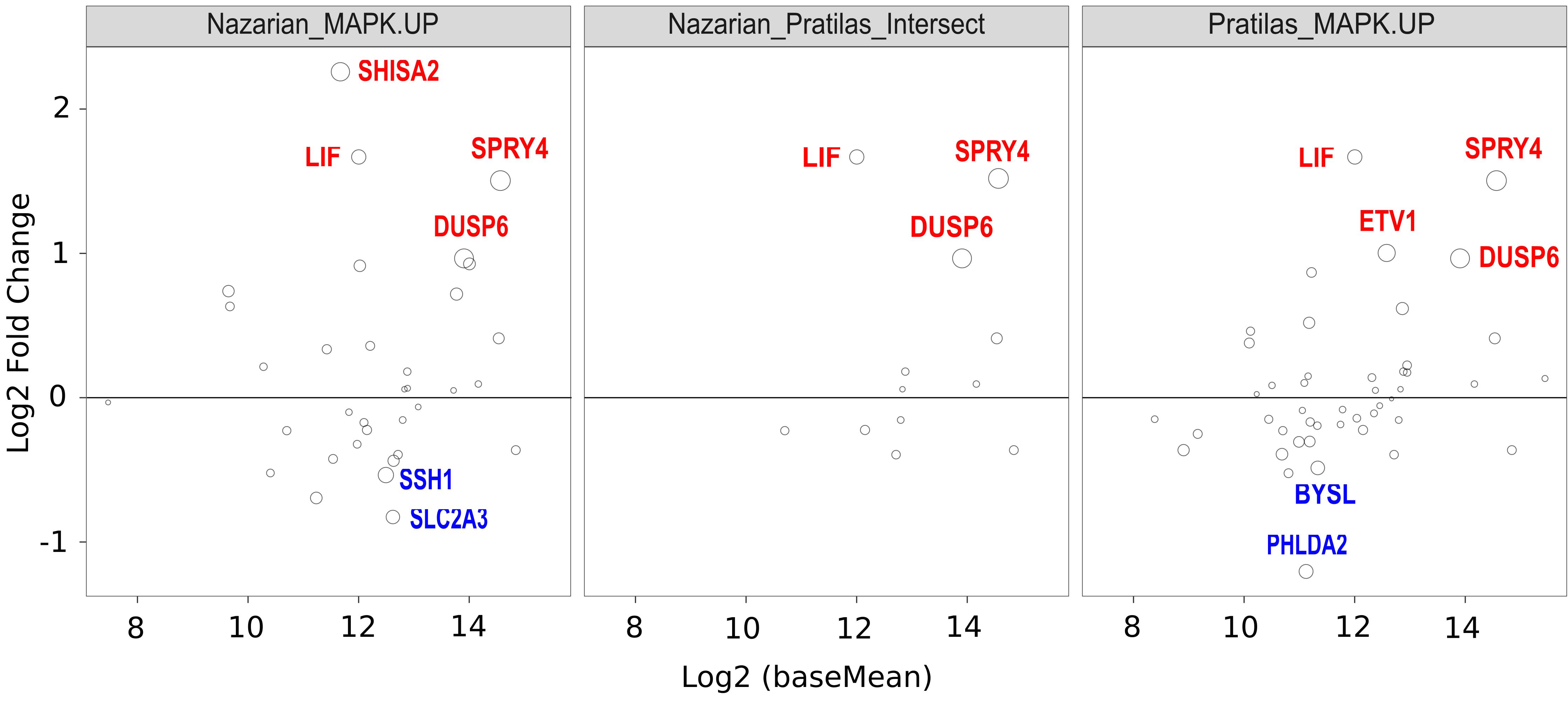 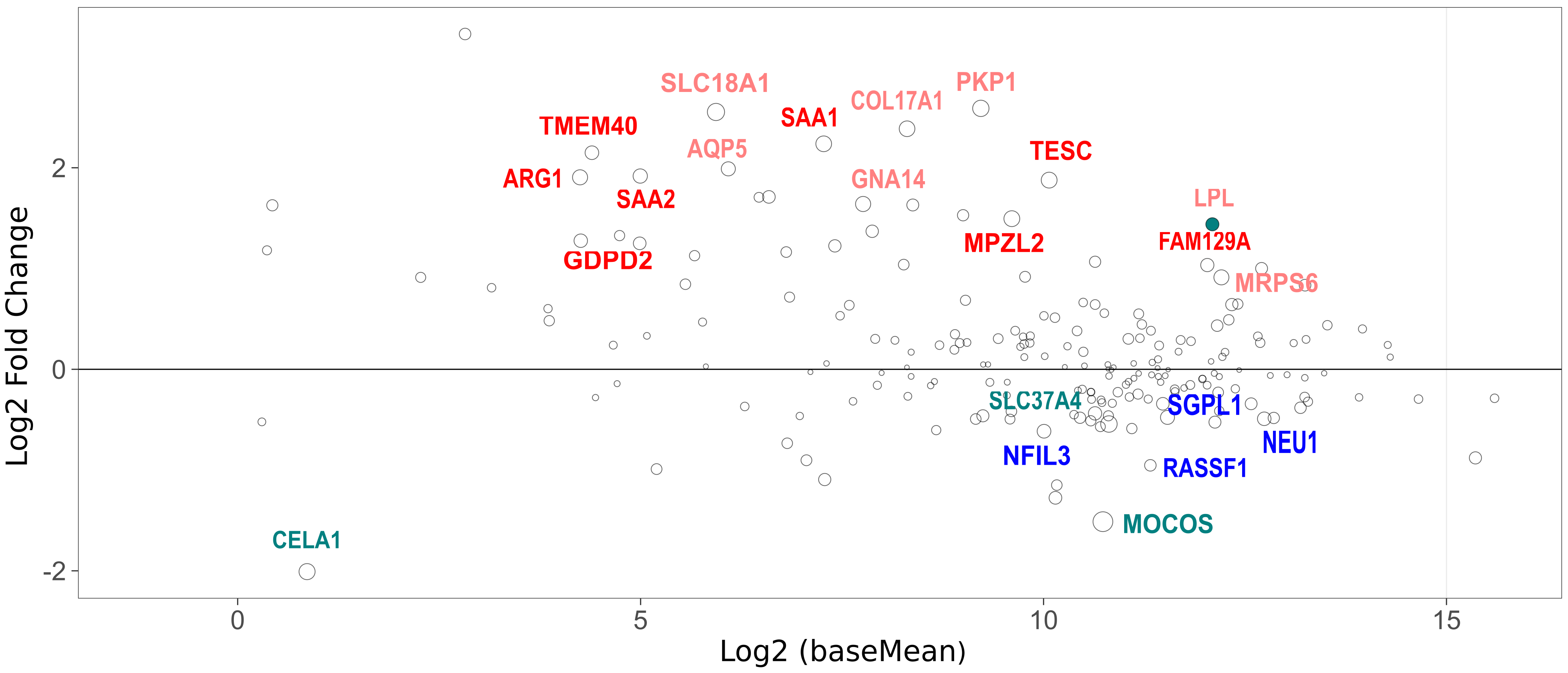 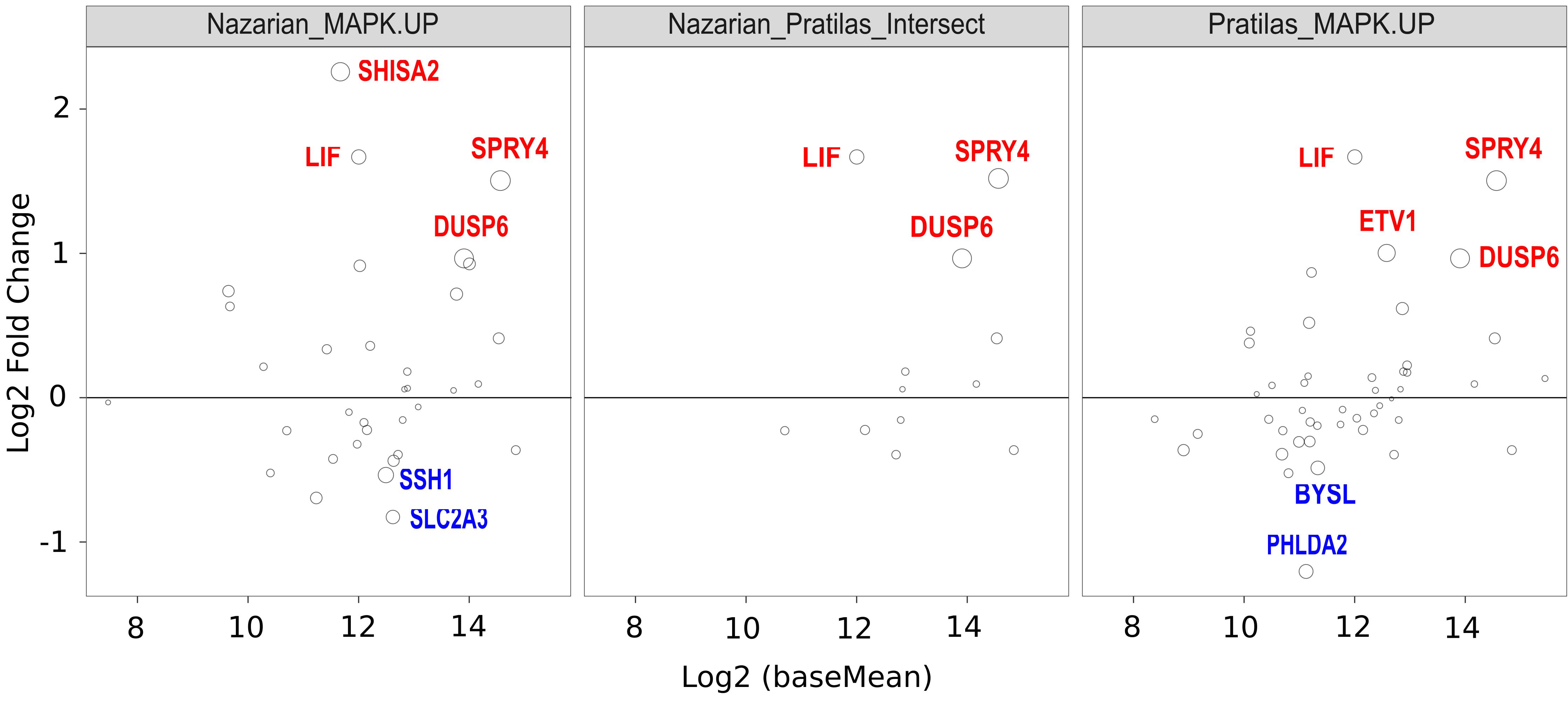 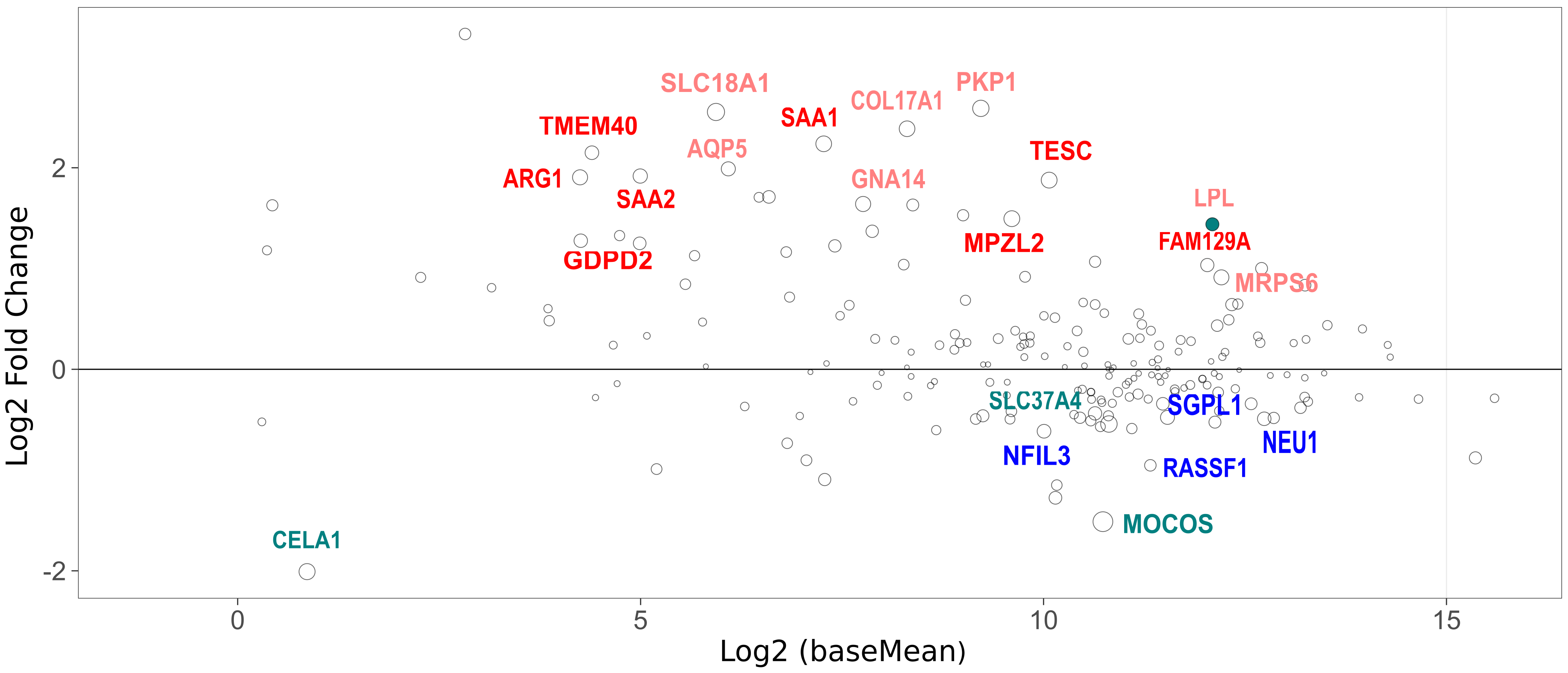 Supplementary Figure 1. RNAseq pathway analysis (TCGA data): Upper panel, Expression of ERK pathway genes in V600E versus V600K melanoma, using Nazarian and Pratilas genesets; and Lower panel, Expression of PI3K-AKT pathway genes in V600E versus V600K melanoma (downSet – light red/blue; upSet – dark red/blue). Hotelling T2 test was used for the comparison of the mean expression for ERK (Upper panel) and PI3K-AKT (Lower panel) genes between V600E and V600K groups. Genes above the line are significantly more expressed in V600E (red) compared to V600K(blue)-mutant melanoma, and that expression increases from the left to the right in the plot.Supplementary Figure 2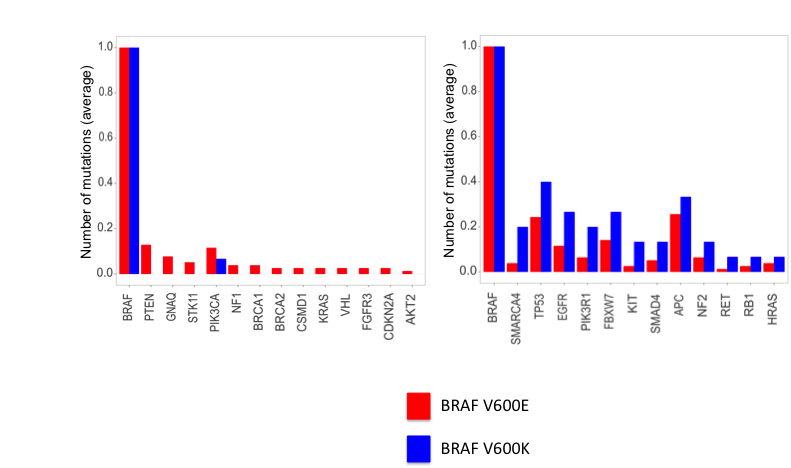 Supplementary Figure 2. Frequency of mutations per gene between V600E (red) and V600K (blue) melanoma (NGS data). Left panel, genes more mutated in V600E; Right panel, genes more mutated in V600K. Supplementary Figure 3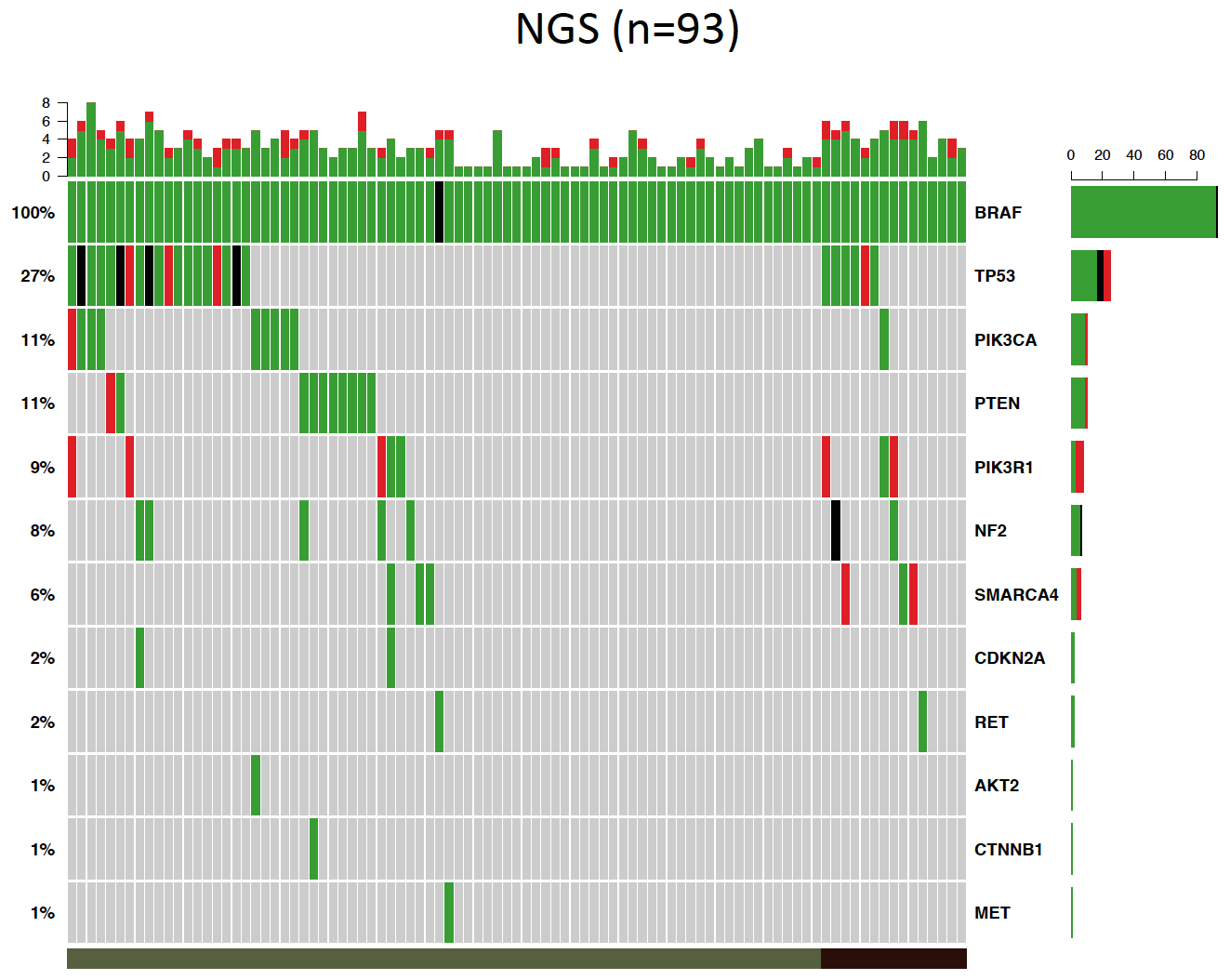 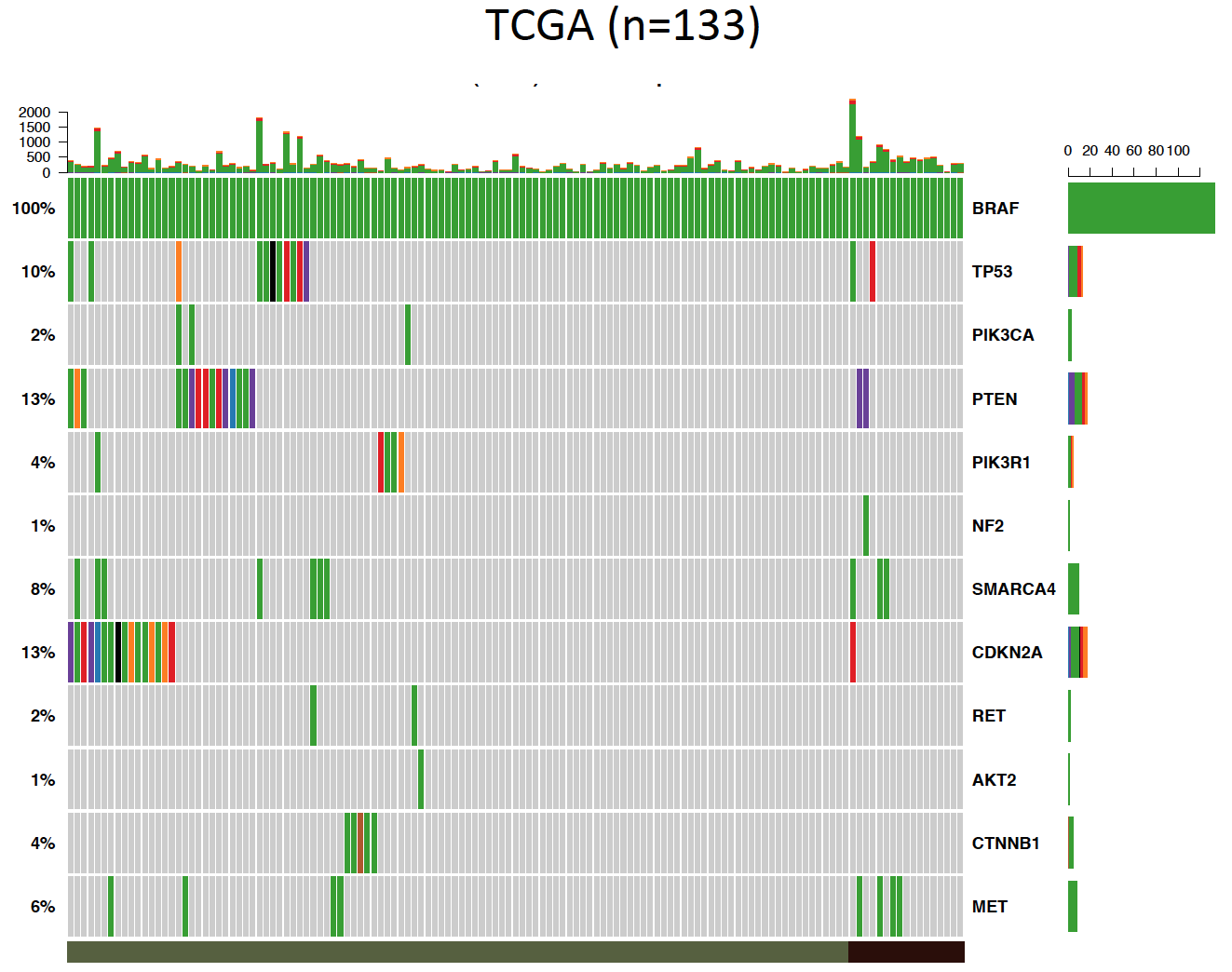 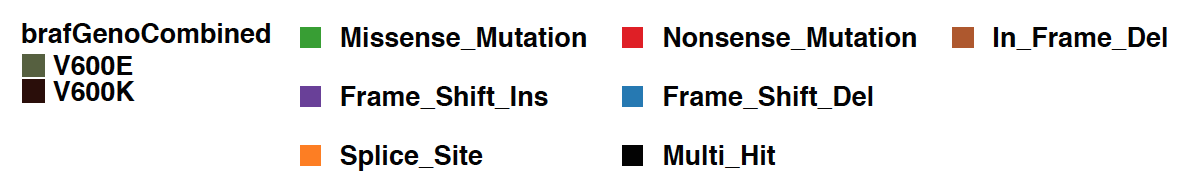 Supplementary Figure 3. Oncoplot of mutations in V600E and V600K melanoma. Frequency of mutations per gene in the NGS (upper panel) and TCGA (lower panel) cohorts.Supplementary Figure 4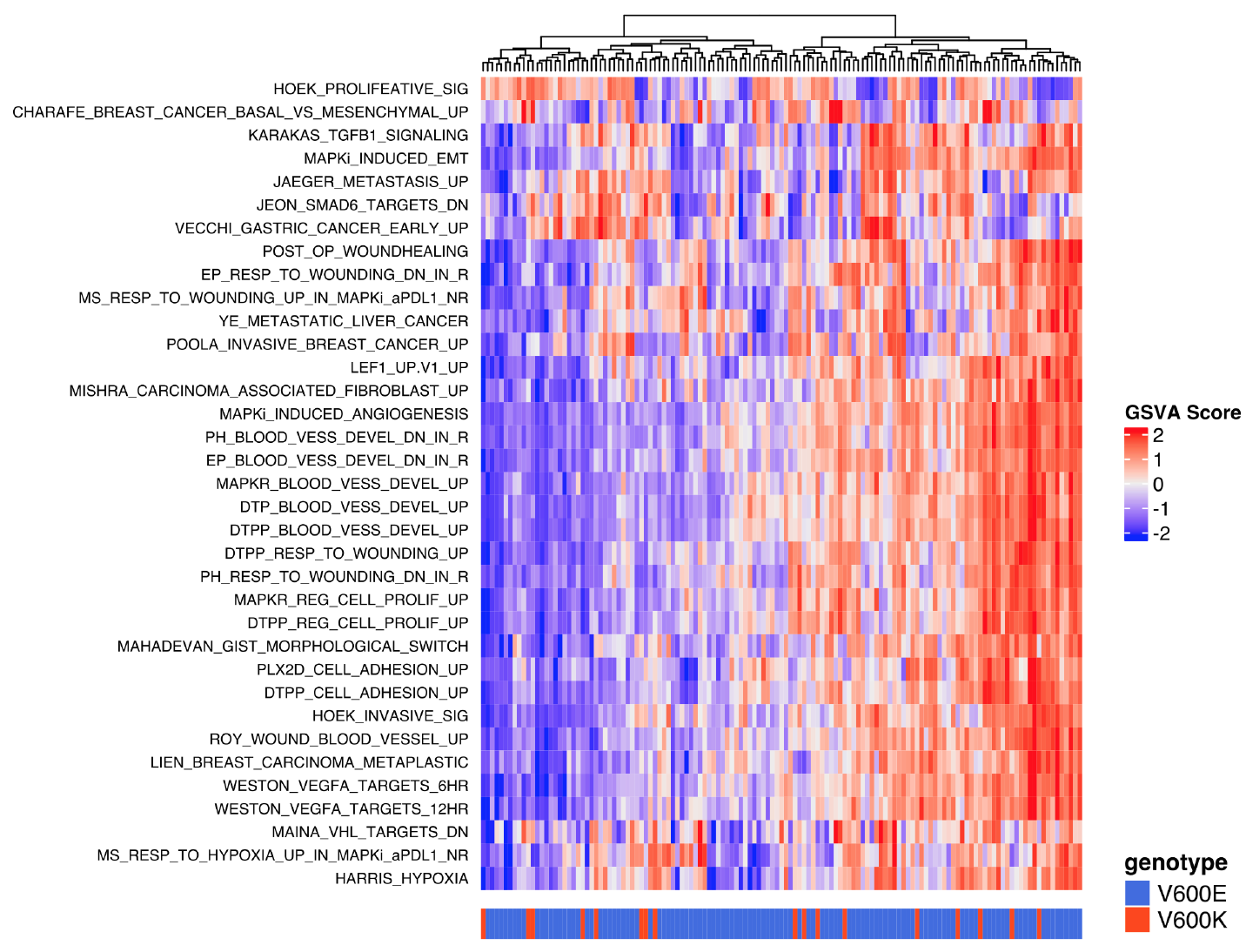 Supplementary Figure 4. Heatmap showing the Gene Set Variance Analysis (GSVA) scores of gene signatures in the V600E versus V600K mutant melanomas (TCGA dataset).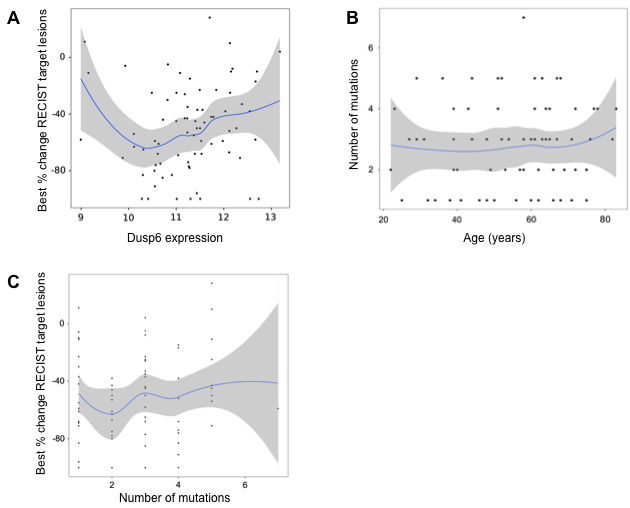 Supplementary Figure 5. Spectrum of BRAF V600E-mutant melanomas. A. Association between DUSP6 expression and response (best % tumor change from baseline); B. Association between mutational burden and age; and C. Association between mutational burden and response (best % tumor change from baseline), in V600E-mutant melanomasgeneSymbollogFCAveExprtP.Valueadj.P.ValBDUSP61.09324811.0870464.3924722.949E-050.024007181.937835ETS1-0.756329.2882729-3.792740.00026390.107407730.175064ETV41.4551768.49980063.4461360.00085430.23179737-0.76304ALDH1B11.0294517.17608823.14310.00224150.40328281-1.52727Wnt31.4028624.20112393.1105850.00247720.40328281-1.60605GCNT10.9724245.91558563.0313050.00315170.4275831-1.79543PIK3CB-0.670638.0043331-2.736480.0074310.68847247-2.4647JUN-0.615887.6461292-2.719030.00780370.68847247-2.50258SFRP12.3894828.21539222.6903730.00845710.68847247-2.56466RET-0.978391.0404869-2.644560.00959740.68847247-2.66225KDM4D-0.796214.1646853-2.596090.01095280.68847247-2.7639FGF11.5217414.76444212.590330.01112610.68847247-2.77594EPHA21.0139227.32540632.5792340.01146470.68847247-2.79896GPNMB-0.8933912.786077-2.552550.01231760.68847247-2.85397DUSP40.78628810.8384612.5414780.01268680.68847247-2.87661MRE11A-0.582446.532016-2.498150.01422920.72390825-2.96439Wnt2B-0.940112.5805589-2.4280.01710050.81881154-3.10425CD226-0.850394.9180096-2.380060.01934450.83946273-3.19772ITGAX-0.592738.1687041-2.374890.01959430.83946273-3.20752TYRP1-3.386857.6809201-2.338720.0214850.85427188-3.277PLCB41.9375075.08761192.3218720.02241610.85427188-3.30898DOT1L0.3523418.88237092.2816720.02477520.85427188-3.38429SPRY20.7391359.29705672.2806860.02484350.85427188-3.38627KIT-1.611585.1888555-2.258130.02626860.85427188-3.42809CSNK1G20.3091518.25941892.2540610.02652530.85427188-3.43546STRA61.8124384.12680842.2306010.02810470.85427188-3.47863CCL28-0.860927.2055077-2.209660.02957540.85427188-3.5167CDX4-0.914931.366066-2.208120.02968630.85427188-3.51949HLA-E-0.5095312.051143-2.191080.03092840.85427188-3.5501BCL2-0.605287.5775725-2.17280.03232370.85427188-3.58289GeneSymbolTotalCountsMeanCountsbrafV600EtotalCountsbrafV600KtotalCountsbrafV600EmeanCountsbrafV600KmeanCountsbrafK-brafEmeanCountsfisherPvalueBRAF9317815110NATP53250.2688172041960.2435897440.40.1564102560.219104191APC250.2688172042050.2564102560.3333333330.0769230770.537328667FBXW7150.1612903231140.1410256410.2666666670.1256410260.254065852EGFR130.139784946940.1153846150.2666666670.1512820510.213765762PIK3CA100.107526882910.1153846150.066666667-0.0487179491PTEN100.1075268821000.1282051280-0.1282051280.356712316PIK3R180.086021505530.0641025640.20.1358974360.115833108NF270.075268817520.0641025640.1333333330.0692307690.314446392SMARCA460.064516129330.0384615380.20.1615384620.051102847SMAD460.064516129420.0512820510.1333333330.0820512820.247594171GNAQ60.064516129600.0769230770-0.0769230770.584561199KIT40.043010753220.0256410260.1333333330.1076923080.120617111HRAS40.043010753310.0384615380.0666666670.0282051280.51145395STK1140.043010753400.0512820510-0.0512820511RB130.032258065210.0256410260.0666666670.0410256410.413744741BRCA130.032258065300.0384615380-0.0384615381NF130.032258065300.0384615380-0.0384615381RET20.021505376110.0128205130.0666666670.0538461540.298036466CDKN2A20.021505376200.0256410260-0.0256410261FGFR320.021505376200.0256410260-0.0256410261VHL20.021505376200.0256410260-0.0256410261KRAS20.021505376200.0256410260-0.0256410261CSMD120.021505376200.0256410260-0.0256410261BRCA220.021505376200.0256410260-0.0256410261PDGFRA10.010752688100.0128205130-0.0128205131CTNNB110.010752688100.0128205130-0.0128205131AKT210.010752688100.0128205130-0.0128205131MET10.010752688100.0128205130-0.0128205131